         Tuition Policy Statement 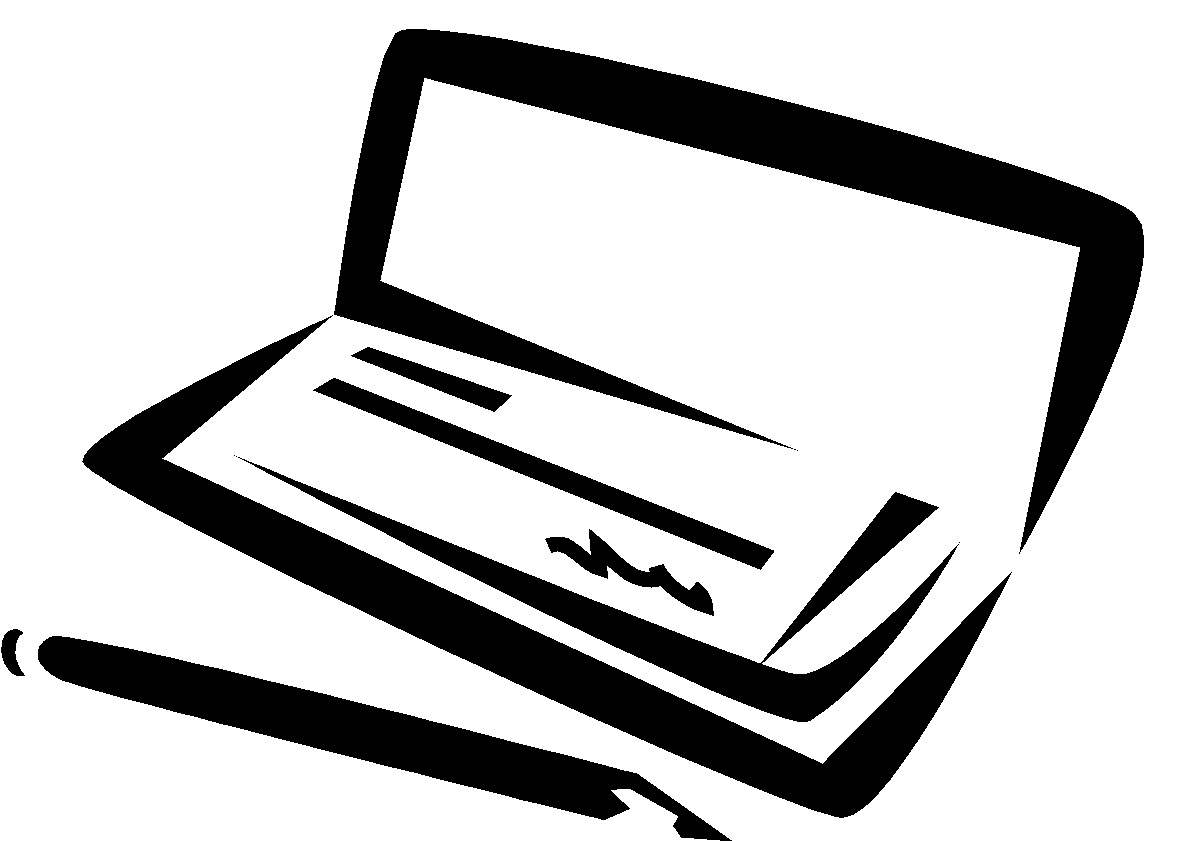 The Lion & Lamb Christian School is a non-profit ministry of Grace Church.  In order to provide the highest possible quality care for your children, the following policies must be maintained:	The tuition is determined according to the program in which your child is enrolled.  Fees may be paid for either a full month (due on the 1st) or half month (to be paid by the 1st and the 15th).  A $15.00 charge will be assessed when tuition is not paid by the 5th, a $15.00 charge if 2nd payment is not paid by the 20th and a $25.00 charge if NO payment is made by the 20th.  For your convenience, Lion & Lamb accepts checks, cash, debit/credit card, or automatic payments through Tuition Express. 
	If payment is not current by the end of each month, attendance at the school will be terminated until payment is made.  Also, a TWO WEEK notice is required to withdraw your child from the school.  

	Part time students are able to add extra days based on availability. The charge for an extra half day is $40.00. The charge for an extra full day is $50.00. There are no substitution of days given and these charges are in addition to your monthly tuition.	A $200.00 non-refundable registration fee is due at the time of enrollment.  At the beginning of each school year thereafter, there will be a nonrefundable re-registration fee of $150.00	A $20.00 service charge will be assessed for all returned checks, and a $25.00 service charge will be assessed for all declined credit card payments.If you should need to change your child’s schedule, one change is allowed without a charge. After one change, a $30.00 service fee will be assessed per schedule change.	The Lion & Lamb Christian School closes at 5:30 p.m. sharp.  An additional charge of $2.00 per minute will be assessed for every child that remains after 5:30 p.m.  Children enrolled in the half-day programs must be picked up by 1:00 p.m.  An additional charge or $2.00 per minute will be assessed for late pick-up.  ________________________________________________    ________________________________________Parent or Guardian Signature					     Date________________________________________________    ________________________________________Parent or Guardian Signature					     Date